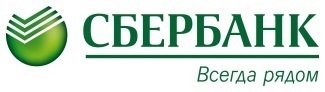                                                 Памятка по оплате услуг через Сбербанк Оплата банковской картой через личный кабинет «Сбербанк-онЛайн»:1.	Зайти в личный кабинет «Сбербанк-онЛайн»2.	Выбрать закладку «Платежи и переводы»3.	В графе Поиска «Оплата товаров и услуг»   ввести  МГПУ4.           Ввести  ФИО плательщика5.           Из назначения платежа выбрать необходимую услугу – Обучение / Гостиница/ Школа водных видов спорта/Прочие услуги6.           Далее ввести данные по запросам (ВСЕ Поля!!!!)7.           Ввести сумму8.           Проверить данные и оплатитьОплата через устройства самообслуживания (терминалы) Сбербанка:Банковской картой:1.            Ввести Пин код2.            Выбрать  клавишу «Платежи и переводы» 3.            Нажать  «Поиск услуг и организаций»4.            Ввести ИНН или название (например МГПУ)5.           Ввести  ФИО плательщика6            Из назначения платежа выбрать необходимую услугу – Обучение / Гостиница/ Школа водных видов спорта/Прочие услуги7.           Далее ввести данные по запросам (ВСЕ Поля!!!!)8.           Ввести сумму9.           Проверить данные и оплатить